Year 9 Photography As an introduction to the Photography unit students are required  to take photographic  compositions using their ipad during  class. Students are permitted  to  take compositions around  the school grounds but must not  take photos of any class or disturb any class.Students are challenged to  use  their  imagination to interpret and  take an individual image of the following themes.   Try to avoid obvious or explicit   images or take the same photo  of your  classmate. You should  then return to class and present your work with textTired                Heavy                       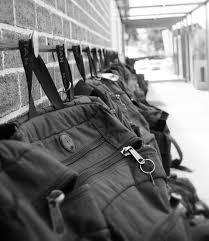 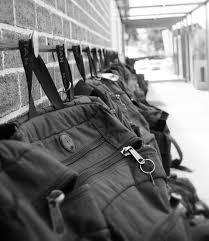 Round repetitiveExpressCreativeShabbyOpenLoudScaryPerfectHungryRiskyBigDinosaurTimes  Up